Guía de trabajo autónomo (plantilla) 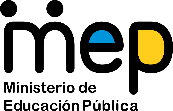 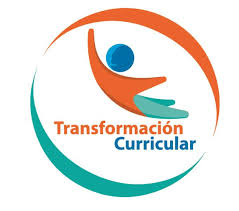 El trabajo autónomo es la capacidad de realizar tareas por nosotros mismos, sin necesidad de que nuestros/as docentes estén presentes. 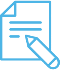 Me preparo para hacer la guía Pautas que debo verificar antes de iniciar mi trabajo.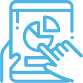 Voy a recordar lo aprendido en clase. 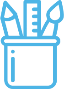  Pongo en práctica lo aprendido en claseEjemplo de matriz de autorregulación y evaluación que puede incluir en la guía de trabajo autónomo: Centro Educativo: Educador/a: Nivel: Tercer añoAsignatura: Lengua cabécarMateriales o recursos que voy a necesitar Materiales generales como cuaderno, borrador, lápiz, tijera, goma, marcadores. Objetos propios de la cultura presentes en el hogar.Libros, folletos, cartillas con información o imágenes de la cultura cabécar.Condiciones que debe tener el lugar donde voy a trabajar Trabaje en un lugar claro, amplio y sobre una superficie plana.Realice su trabajo en una mesa, en una banca o en el piso.Tiempo en que se espera que realice la guía Una horaIndicaciones Repaso lo visto en clase acerca de mi comunidad.Recuerdo las informaciones básicas sobre mi comunidad (nombre indígena, nombre de ríos, artesanías, animales). Repaso la escritura y lectura de nombre de animales, artesanía, ríos o quebradas. Actividad Preguntas para reflexionar y responder  Observo y consulto sobre el entorno de mi comunidad y reflexiono al respecto.Ditsö cabécar. 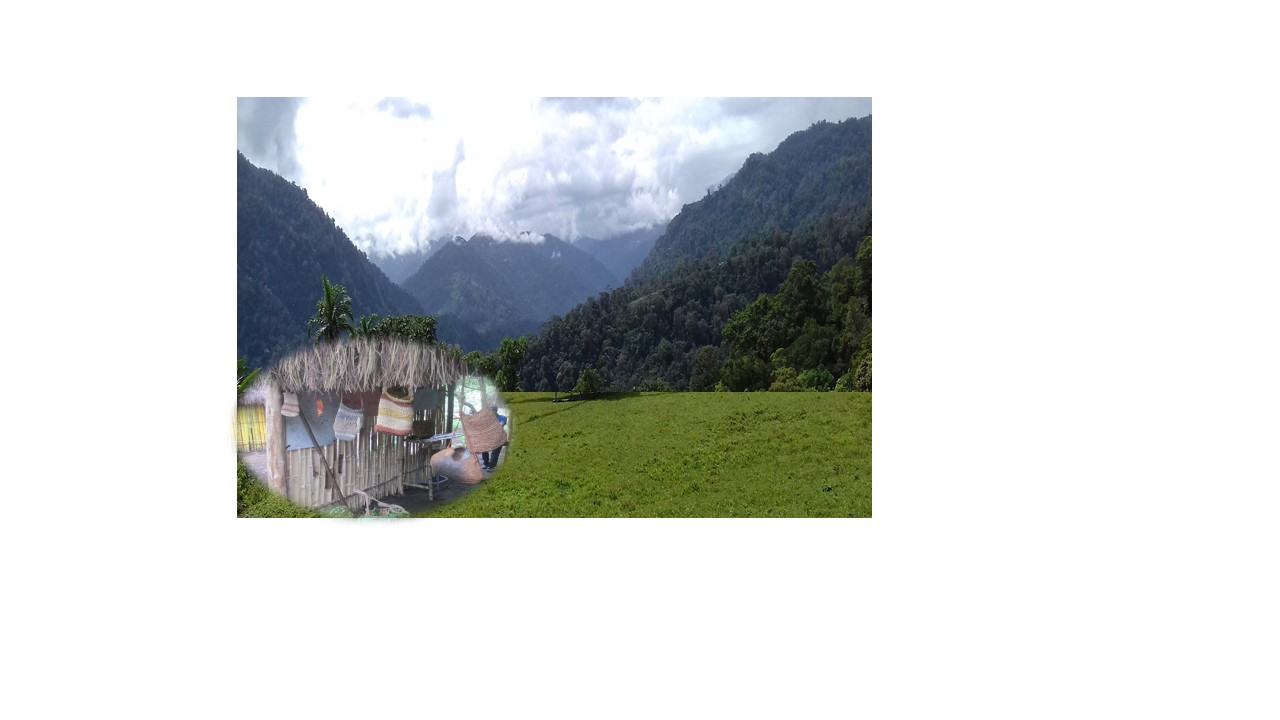                                                             Yís ka¿Qué información conozco de mi comunidad?¿Cuáles nombres de artesanías domino en cabécar?¿Cuáles son los nombres de los ríos o quebradas que hay mi comunidad?¿Reconozco la fauna y flora más representativas de mi pueblo?¿Cuáles actividades realizan mis familiares en la comunidad?Indicaciones Busco folletos, cartillas, mi cuaderno de cultura o cabécar y repaso información relevante acerca de mi comunidad.Le solicito a alguno de mis familiares que están en casa que me compartan información sobre prácticas culturales de los cabécares (artesanía u otras actividades ancestrales).Le solicito alguno de mis familiares que están en casa que me cuenta una leyenda cabécar de mi comunidad.En mi cuaderno o en otras hojas, dibujo mi comunidad o una leyenda, según la información que me compartió alguno de mis familiares.Describo o comentó en cabécar el dibujo que realicé.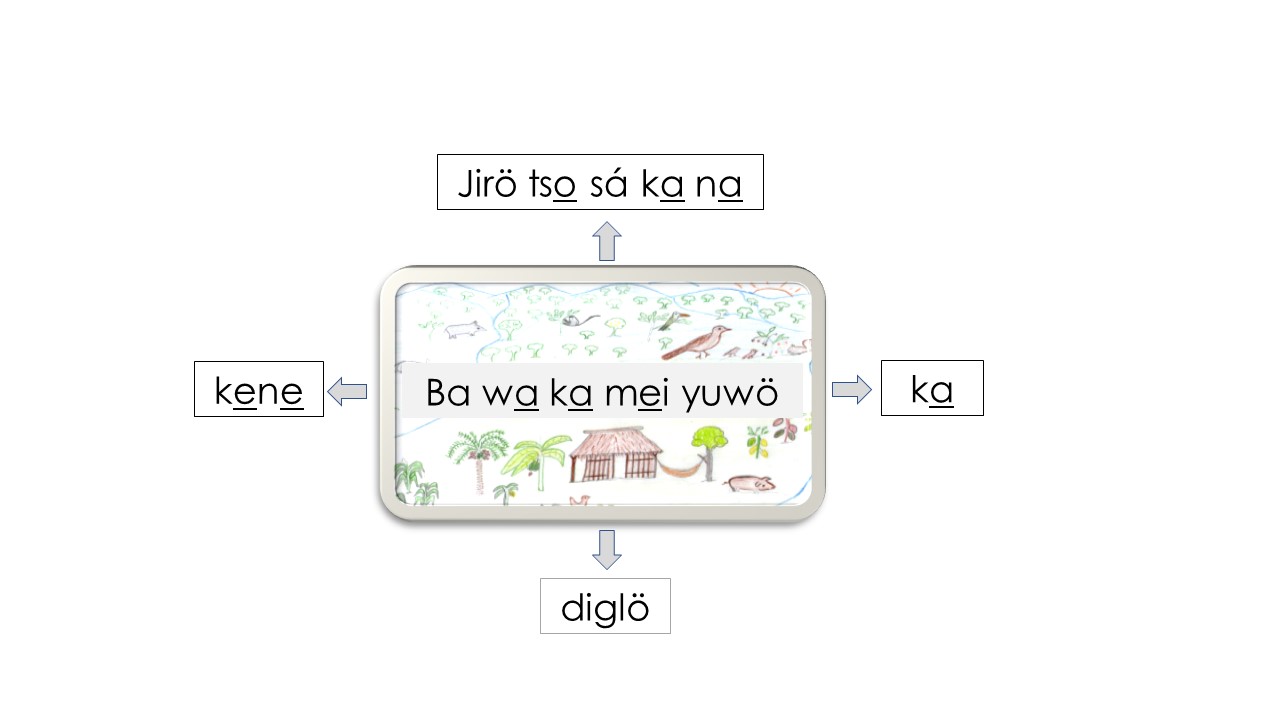 Indicaciones o preguntas para auto regularse y evaluarseRecurrí al apoyo de mis familiares para obtener mayor información de mi comunidad.Consulté sobre las indicaciones y las tareas solicitadas.Me detuve y pregunté para comprender mejor los conocimientos de mis ancestros.Me devolví a consultar sobre alguna indicación en caso de no haber comprendido qué hacer. Revisé si realicé todo lo solicitado o me faltó hacer alguna actividad.¿Qué información sabía de comunidad antes de la práctica y qué sé ahora?¿Qué puedo mejorar de mi trabajo?Con el trabajo autónomo voy a aprender a aprender Con el trabajo autónomo voy a aprender a aprender Reviso las acciones realizadas durante la construcción del trabajo.Marco una X encima de cada símbolo al responder las siguientes preguntas Reviso las acciones realizadas durante la construcción del trabajo.Marco una X encima de cada símbolo al responder las siguientes preguntas ¿Leí las indicaciones con detenimiento?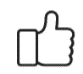  ¿Consulté sobre información de mi comunidad que no conocía?¿Demostré atención durante el relato de información acerca de mi comunidad?¿Me devolví a leer o consultar las indicaciones cuando no comprendí qué hacer? Con el trabajo autónomo voy a aprender a aprenderCon el trabajo autónomo voy a aprender a aprenderValoro lo realizado al terminar por completo el trabajo.Marca una X encima de cada símbolo al responder las siguientes preguntasValoro lo realizado al terminar por completo el trabajo.Marca una X encima de cada símbolo al responder las siguientes preguntas¿Leí u observé mi trabajo para saber si es comprensible lo escrito o realizado?¿Revisé mi trabajo para asegurarme si todo lo solicitado fue realizado?¿Me siento satisfecho con el trabajo que realicé?Explico ¿Cuál fue la parte favorito del trabajo?¿Qué puedo mejorar, la próxima vez que realice la guía de trabajo autónomo?Explico ¿Cuál fue la parte favorito del trabajo?¿Qué puedo mejorar, la próxima vez que realice la guía de trabajo autónomo?